ПРОЕКТ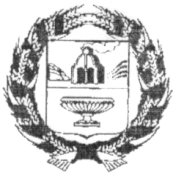 СОБРАНИЕ ДЕПУТАТОВ ВЕРХ-КАМЫШЕНСКОГО СЕЛЬСОВЕТАЗАРИНСКОГО РАЙОНА АЛТАЙСКОГО КРАЯ00.12. 2022                                                                                                                          № с. Верх-КамышенкаРуководствуясь Бюджетным кодексом Российской Федерации, Федеральным законом «Об общих принципах организации самоуправления Российской Федерации», Положением «О бюджетном процессе в МО Верх-Камышенский сельсовет», Уставом муниципального образования Верх-Камышенский сельсовет Заринского района Алтайского края, Собрание депутатов Решило:1. Внести в решение Собрания депутатов Верх-Камышенского сельсовета Заринского района Алтайского края от 23.12.2021 №35 «О бюджете муниципального образования Верх-Камышенский сельсовет Заринского района Алтайского краяна 2022 год и на плановый период 2023 и 2024 годов» следующие изменения:1.1.Подпункт 1 пункта 1 изложить в следующей редакции:1) прогнозируемый общий объем доходов бюджета сельского поселения в сумме 4384,8 тыс. рублей, в том числе объем межбюджетных трансфертов, получаемых из других бюджетов, в сумме 3565,8 тыс. рублей.1.2.Подпункт 2 пункта 1 изложить в следующей редакции:2) общий объем расходов бюджета сельского поселения в сумме 4266,4тыс. рублей.1.3.Дополнить подпункт 4 пункта 1 статьи 13)профицит бюджета сельского поселения в сумме 118,4тыс.рублей.1.4.Приложение 1 «Источники финансирования дефицита бюджета сельского поселения на 2022 год» изложить в следующей редакции:1.5.Приложение3 «Распределение бюджетных ассигнований по разделам и подразделам классификации расходов бюджета сельского поселения на 2022  год» изложить в следующей редакции:1.6 Приложение 5 «Ведомственная структура расходов бюджета сельского поселения на 2022 год» изложить в следующей редакции:1.7.Приложение 7 «Распределение бюджетных ассигнований по разделам, подразделам, целевым статьям, группам (группам и подгруппам) видов расходов на 2022 год» изложить в следующей редакции:           Р Е Ш Е Н И ЕО внесении изменений и дополнений в решение Собрания депутатов Верх-Камышенского сельсовета Заринского района Алтайского края от 23.12.2021 №35 «О бюджете муниципального образования Верх-Камышенский сельсовет Заринского района Алтайского краяна 2022 год и на плановый период 2023 и 2024 годов»КодИсточникифинансированиядефицитабюджетаСумма, тыс. рублей01050000100000Изменение остатков средств на счетах по учету средств бюджета118,401030100100000Получение кредитов от других бюджетов бюджетной системы Российской Федерации бюджетами поселений в валюте Российской Федерации118,401030100100000Погашение Бюджетами поселений кредитов от других бюджетов бюджетной системы Российской Федерации118,4НаименованиеРз/ПрСумма, тыс. рублей123ОБЩЕГОСУДАРСТВЕННЫЕ ВОПРОСЫ01 00939,8Функционирование Правительства Российской Федерации, высших исполнительных органов государственной власти субъектов Российской Федерации, местных администраций01 04714,3Обеспечение проведения выборов и референдумов01 0716,4Другиеобщегосударственныевопросы01 13209,1НАЦИОНАЛЬНАЯ ОБОРОНА02 00106,5Мобилизационная и вневойсковаяподготовка02 03106,5НАЦИОНАЛЬНАЯ БЕЗОПАСНОСТЬ И ПРАВООХРАНИТЕЛЬНАЯ ДЕЯТЕЛЬНОСТЬ03 0065,5Защита населения и территории от чрезвычайных ситуаций природного и техногенного характера, пожарная безопасность03 1065,5НАЦИОНАЛЬНАЯ ЭКОНОМИКА04 00602,2Содействие занятости населения04 0160,2Дорожноехозяйство (дорожныефонды)04 09512,0Другие вопросы в области национальной экономики04 1230,0ЖИЛИЩНО-КОММУНАЛЬНОЕ ХОЗЯЙСТВО05 00766,6Коммунальноехозяйство05 02762,6Благоустройство05 034,0КУЛЬТУРА, КИНЕМАТОГРАФИЯ08 001765,6Культура08 011033,6Другие вопросы в области культуры, кинематографии08 04732,0СОЦИАЛЬНАЯ ПОЛИТИКА10 0015,2Пенсионноеобеспечение10 0115,2ФИЗИЧЕСКАЯ КУЛЬТУРА И СПОРТ11 005,0Массовыйспорт11 025,0Итогорасходов4266,4НаименованиеКодРз/ПрЦСРВрСумма, тыс. рублей123456Администрация Верх-Камышенского сельсовета Заринского района Алтайского края3034266,4ОБЩЕГОСУДАРСТВЕННЫЕ ВОПРОСЫ30301 00939,8Функционирование Правительства Российской Федерации, высших исполнительных органов государственной власти субъектов Российской Федерации, местных администраций30301 04714,3Руководство и управление в сфере установленных функций органов государственной власти субъектов Российской Федерации и органов местного самоуправления30301 040100000000659,3Расходы на обеспечение деятельности органов местного самоуправления30301 040120000000659,3Центральный аппарат органов местного самоуправления30301 040120010110262,3Расходы на выплаты персоналу в целях обеспечения выполнения функций государственными (муниципальными) органами, казенными учреждениями, органами управления государственными внебюджетными фондами30301 040120010110100219,0Закупка товаров, работ и услуг для обеспечения государственных (муниципальных) нужд30301 04012001011020041,3Уплата налогов, сборов и иных платежей30301 0401200101108502,0Глава местной администрации (исполнительно-распорядительного органа муниципального образования)30301 040120010130397,0Расходы на выплаты персоналу в целях обеспечения выполнения функций государственными (муниципальными) органами, казенными учреждениями, органами управления государственными внебюджетными фондами30301 040120010130100397,0Иные вопросы в области жилищно-коммунального хозяйства30301 04920000000055,0Иные расходы в области жилищно-коммунального хозяйства30301 04929000000055,0Расходы на обеспечение расчетов за топливно-энергетические ресурсы, потребляемые муниципальными учреждениями30301 0492900S119055,0Закупка товаров, работ и услуг для обеспечения государственных (муниципальных) нужд30301 0492900S119020055,0Обеспечение проведения выборов и референдумов30301 0716,4Руководство и управление в сфере установленных функций органов государственной власти субъектов Российской Федерации и органов местного самоуправления30301 07010000000016,4Проведение выборов в представительные органы муниципального образования30301 07 013001024016,4Специальные расходы30301 07 013001024088016,4Другиеобщегосударственныевопросы30301 13209,1Межбюджетные трансферты общего характера бюджетам субъектов Российской Федерации и муниципальных образований30301 1398000000002,9Иные межбюджетные трансферты общего характера30301 1398500000002,9Межбюджетные трансферты бюджетам муниципальных районов из бюджетов поселений и межбюджетные трансферты бюджетам поселений из бюджетов муниципальных районов на осуществление части полномочий по решению вопросов местного значения в соответствии с заключенными соглашениями30301 1398500605102,9Иныемежбюджетныетрансферты30301 1398500605105402,9Иные расходы органов государственной власти субъектов Российской Федерации и органов местного самоуправления30301 139900000000206,2Расходы на выполнение других обязательств государства30301 139990000000206,2Прочие выплаты по обязательствам государства30301 139990014710206,2Закупка товаров, работ и услуг для обеспечения государственных (муниципальных) нужд30301 139990014710200200,0Уплата налогов, сборов и иных платежей30301 1399900147108506,2НАЦИОНАЛЬНАЯ ОБОРОНА30302 00106,5Мобилизационная и вневойсковаяподготовка30302 03106,5Руководство и управление в сфере установленных функций органов государственной власти субъектов Российской Федерации и органов местного самоуправления30302 030100000000106,5Руководство и управление в сфере установленных функций30302 030140000000106,5Осуществление первичного воинского учета органами местного самоуправления поселений, муниципальных и городских округов30302 030140051180106,5Расходы на выплаты персоналу в целях обеспечения выполнения функций государственными (муниципальными) органами, казенными учреждениями, органами управления государственными внебюджетными фондами30302 030140051180100105,7Закупка товаров, работ и услуг для обеспечения государственных (муниципальных) нужд30302 0301400511802000,8НАЦИОНАЛЬНАЯ БЕЗОПАСНОСТЬ И ПРАВООХРАНИТЕЛЬНАЯ ДЕЯТЕЛЬНОСТЬ30303 0065,5Защита населения и территории от чрезвычайных ситуаций природного и техногенного характера, пожарная безопасность30303 1065,5Муниципальная целевая программа «Обеспечение пожарной безопасности на территории администрации Верх-Камышенского сельсовета Заринского района Алтайского края на 2021-2022г.г»30303 10140000000060,5Расходы на реализацию мероприятий муниципальной программы30303 10140006099060,5Закупка товаров, работ и услуг для обеспечения государственных (муниципальных) нужд30303 10140006099020060,5Предупреждение и ликвидация чрезвычайных ситуаций и последствий стихийных бедствий30303 1094000000003,0Финансирование иных мероприятий по предупреждению и ликвидации чрезвычайных ситуаций и последствий стихийных бедствий30303 1094200000003,0Расходы на финансовое обеспечение мероприятий, связанных с ликвидацией последствий чрезвычайных ситуаций и стихийных бедствий30303 1094200120103,0Закупка товаров, работ и услуг для обеспечения государственных (муниципальных) нужд30303 1094200120102003,0Иные расходы органов государственной власти субъектов Российской Федерации и органов местного самоуправления30303 1099000000002,0Расходы на выполнение других обязательств государства30303 1099900000002,0Прочие выплаты по обязательствам государства30303 1099900147102,0Закупка товаров, работ и услуг для обеспечения государственных (муниципальных) нужд30303 1099900147102002,0НАЦИОНАЛЬНАЯ ЭКОНОМИКА30304 00602,2Общеэкономические вопросы30304 0160,2Иные вопросы в отраслях социальной сферы30304 01900000000060,2Иные вопросы в сфере социальной политики30304 01904000000060,2Содействие занятости населения30304 0190001682060,2Расходы на выплаты персоналу в целях обеспечения выполнения функций государственными (муниципальными) органами, казенными учреждениями, органами управления государственными внебюджетными фондами30304 01904001682010060,2Дорожноехозяйство (дорожныефонды)30304 09512,0Иные вопросы в области национальной экономике30304 099100000000512,0Мероприятия в сфере транспорта и дорожного хозяйства30304 099120000000512,0Содержание, ремонт, реконструкция и строительство автомобильных дорог, являющихся муниципальной собственностью30304 099120067270512,0Закупка товаров, работ и услуг для обеспечения государственных (муниципальных) нужд30304 099120067270200512,0Другие вопросы в области национальной экономики303 04 1230,0Иные вопросы в области жилищно-коммунального хозяйства303 04 12920000000030,0Иные вопросы в области жилищно-коммунального хозяйства30304 12929000000030,0Мероприятия в области строительства, архитектуры и градостроительства30304 12929001804030,0Закупка товаров, работ и услуг для обеспечения государственных (муниципальных) нужд30304 12929001804020030,0ЖИЛИЩНО-КОММУНАЛЬНОЕ ХОЗЯЙСТВО30305 00766,6Коммунальноехозяйство30305 02762,6Муниципальная программа «Комплексного развития коммунальной инфраструктуры муниципального образования Верх-Камышенский сельсовет Заринского района Алтайского края на 2019-2035 годы»30305 0218000000003,0Расходы на реализацию мероприятий муниципальной программы30305 0218000609903,0Закупка товаров, работ и услуг для обеспечения государственных (муниципальных) нужд30305 0218000609902003,0Муниципальная целевая программа энергосбережения на территории администрации Верх-Камышенского сельсовета Заринского района Алтайского края на 2018-2022г.г.30305 02190000000015,6Расходы на реализации мероприятий муниципальной программы30305 02190006099015,6Закупка товаров, работ и услуг для обеспечения государственных (муниципальных) нужд30305 02190006099020015,6Иные вопросы в области жилищно-коммунального хозяйства30305 029200000000744,0Иные расходы в области жилищно-коммунального хозяйства30305 029290000000744,0Мероприятия в области коммунального хозяйства30305 029290018030744,0Закупка товаров, работ и услуг для обеспечения государственных (муниципальных) нужд30305 029290018030200730,0Уплата налогов, сборов и иных платежей30305 02929001803085014,0Благоустройство30305 034,0Иные вопросы в области жилищно-коммунального хозяйства30305 0392000000004,0Иные расходы в области жилищно-коммунального хозяйства30305 0392900000004,0Организация и содержание мест захоронения30305 0392900180701,0Закупка товаров, работ и услуг для обеспечения государственных (муниципальных) нужд30305 0392900180702001,0Прочие мероприятия по благоустройству муниципальных образований30305 0392900180803,0Закупка товаров, работ и услуг для обеспечения государственных (муниципальных) нужд30305 0392900180802003,0КУЛЬТУРА, КИНЕМАТОГРАФИЯ30308 001765,6Культура30308 011033,6Иные вопросы в области жилищно-коммунального хозяйства30308 019200000000572,0Иные расходы в области жилищно-коммунального хозяйства30308 019290000000572,0Расходы на обеспечение расчетов за топливно-энергетические ресурсы, потребляемые муниципальными учреждениями30308 0192900S1190572,0Закупка товаров, работ и услуг для обеспечения государственных (муниципальных) нужд30308 0192900S1190200572,0иные расходы органов государственной власти субъектов Российской Федерации и органов местного самоуправления30308 019900000000461,6Расходы на выполнение других обязательств государства30308 019990000000461,6Прочие выплаты по обязательствам государства30308 019990014710461,6Закупка товаров, работ и услуг для обеспечения государственных (муниципальных) нужд30308 019990014710200436,5Уплата налогов, сборов и иных платежей30308 01999001471085025,1Другие вопросы в области культуры, кинематографии30308 04732,0Иные вопросы в отраслях социальной сферы30308 0490000000002,0Иные вопросы в сфере культуры и средств массовой информации30308 0490200000002,0Мероприятия в сфере культуры и кинематографии30308 0490200165102,0Закупка товаров, работ и услуг для обеспечения государственных (муниципальных) нужд30308 0490200165102002,0Иные расходы органов государственной власти субъектов Российской Федерации и органов местного самоуправления30308 049900000000730,0Расходы на выполнение других обязательств государства30308 049990000000730,0Прочие выплаты по обязательствам государства30308 049990014710730,0Расходы на выплаты персоналу в целях обеспечения выполнения функций государственными (муниципальными) органами, казенными учреждениями, органами управления государственными внебюджетными фондами30308 049990014710100730,0СОЦИАЛЬНАЯ ПОЛИТИКА30310 0015,2Пенсионноеобеспечение30310 0115,2Иные вопросы в отраслях социальной сферы30310 01900000000015,2Иные вопросы в отраслях социальной сферы30310 01904000000015,2Доплаты к пенсиям30310 01904001627015,2Социальное обеспечение и иные выплаты населению30310 01904001627030015,2ФИЗИЧЕСКАЯ КУЛЬТУРА И СПОРТ30311 005,0Массовыйспорт30311 025,0Иные вопросы в отраслях социальной сферы30311 0290000000005,0Иные вопросы в сфере здравоохранения, физической культуры и спорта30311 0290300000005,0Мероприятия в области здравоохранения, спорта и физической культуры, туризма30311 0290300166705,0Расходы на выплаты персоналу в целях обеспечения выполнения функций государственными (муниципальными) органами, казенными учреждениями, органами управления государственными внебюджетными фондами30311 0290300166701005,0НаименованиеРз/ПрЦСРВрСумма, тыс. рублей12345ОБЩЕГОСУДАРСТВЕННЫЕ ВОПРОСЫ01 00939,8Функционирование Правительства Российской Федерации, высших исполнительных органов государственной власти субъектов Российской Федерации, местных администраций01 04714,3Руководство и управление в сфере установленных функций органов государственной власти субъектов Российской Федерации и органов местного самоуправления01 040100000000659,3Расходы на обеспечение деятельности органов местного самоуправления01 040120000000659,3Центральный аппарат органов местного самоуправления01 040120010110262,3Расходы на выплаты персоналу в целях обеспечения выполнения функций государственными (муниципальными) органами, казенными учреждениями, органами управления государственными внебюджетными фондами01 040120010110100219,0Закупка товаров, работ и услуг для обеспечения государственных (муниципальных) нужд01 04012001011020041,3Уплата налогов, сборов и иных платежей01 0401200101108502,0Глава местной администрации (исполнительно-распорядительного органа муниципального образования)01 040120010130397,0Расходы на выплаты персоналу в целях обеспечения выполнения функций государственными (муниципальными) органами, казенными учреждениями, органами управления государственными внебюджетными фондами01 040120010130100397,0Иные вопросы в области жилищно-коммунального хозяйства01 04920000000055,0Иные расходы в области жилищно-коммунального хозяйства01 04929000000055,0Расходы на обеспечение расчетов за топливно-энергетические ресурсы, потребляемые муниципальными учреждениями01 0492900S119055,0Закупка товаров, работ и услуг для обеспечения государственных (муниципальных) нужд01 0492900S119020055,0Обеспечение проведения выборов и референдумов01 0716,4Руководство и управление в сфере установленных функций органов государственной власти субъектов Российской Федерации и органов местного самоуправления01 07010000000016,4Проведение выборов в представительные органы муниципального образования01 07 013001024016,4Специальные расходы01 07 013001024088016,4Другиеобщегосударственныевопросы01 13209,1Межбюджетные трансферты общего характера бюджетам субъектов Российской Федерации и муниципальных образований01 1398000000002,9Иные межбюджетные трансферты общего характера01 1398500000002,9Межбюджетные трансферты бюджетам муниципальных районов из бюджетов поселений и межбюджетные трансферты бюджетам поселений из бюджетов муниципальных районов на осуществление части полномочий по решению вопросов местного значения в соответствии с заключенными соглашениями01 1398500605102,9Иныемежбюджетныетрансферты01 1398500605105402,9Иные расходы органов государственной власти субъектов Российской Федерации и органов местного самоуправления01 139900000000206,2Расходы на выполнение других обязательств государства01 139990000000206,2Прочие выплаты по обязательствам государства01 139990014710206,2Закупка товаров, работ и услуг для обеспечения государственных (муниципальных) нужд01 139990014710200200,0Уплата налогов, сборов и иных платежей01 1399900147108506,2НАЦИОНАЛЬНАЯ ОБОРОНА02 00106,5Мобилизационная и вневойсковаяподготовка02 03106,5Руководство и управление в сфере установленных функций органов государственной власти субъектов Российской Федерации и органов местного самоуправления02 030100000000106,5Руководство и управление в сфере установленных функций02 030140000000106,5Осуществление первичного воинского учета органами местного самоуправления поселений, муниципальных и городских округов02 030140051180106,5Расходы на выплаты персоналу в целях обеспечения выполнения функций государственными (муниципальными) органами, казенными учреждениями, органами управления государственными внебюджетными фондами02 030140051180100105,7Закупка товаров, работ и услуг для обеспечения государственных (муниципальных) нужд02 0301400511802000,8НАЦИОНАЛЬНАЯ БЕЗОПАСНОСТЬ И ПРАВООХРАНИТЕЛЬНАЯ ДЕЯТЕЛЬНОСТЬ03 0065,5Защита населения и территории от чрезвычайных ситуаций природного и техногенного характера, пожарная безопасность03 1065,5Муниципальная целевая программа «Обеспечение пожарной безопасности на территории администрации Верх-Камышенского сельсовета Заринского района Алтайского края на 2021-2022г.г»03 10140000000060,5Расходы на реализацию мероприятий муниципальной программы03 10140006099060,5Закупка товаров, работ и услуг для обеспечения государственных (муниципальных) нужд03 10140006099020060,5Предупреждение и ликвидация чрезвычайных ситуаций и последствий стихийных бедствий03 1094000000003,0Финансирование иных мероприятий по предупреждению и ликвидации чрезвычайных ситуаций и последствий стихийных бедствий03 1094200000003,0Расходы на финансовое обеспечение мероприятий, связанных с ликвидацией последствий чрезвычайных ситуаций и стихийных бедствий03 1094200120103,0Закупка товаров, работ и услуг для обеспечения государственных (муниципальных) нужд03 1094200120102003,0Иные расходы органов государственной власти субъектов Российской Федерации и органов местного самоуправления03 1099000000002,0Расходы на выполнение других обязательств государства03 1099900000002,0Прочие выплаты по обязательствам государства03 1099900147102,0Закупка товаров, работ и услуг для обеспечения государственных (муниципальных) нужд03 1099900147102002,0НАЦИОНАЛЬНАЯ ЭКОНОМИКА04 00602,2Общеэкономические вопросы04 0160,2Иные вопросы в отраслях социальной сферы04 01900000000060,2Иные вопросы в сфере социальной политики04 01904000000060,2Содействие занятости населения04 0190001682060,2Расходы на выплаты персоналу в целях обеспечения выполнения функций государственными (муниципальными) органами, казенными учреждениями, органами управления государственными внебюджетными фондами04 01904001682010060,2Дорожноехозяйство (дорожныефонды)04 09512,0Иные вопросы в области национальной экономике04 099100000000512,0Мероприятия в сфере транспорта и дорожного хозяйства04 099120000000512,0Содержание, ремонт, реконструкция и строительство автомобильных дорог, являющихся муниципальной собственностью04 099120067270512,0Закупка товаров, работ и услуг для обеспечения государственных (муниципальных) нужд04 099120067270200512,0Другие вопросы в области национальной экономики 04 1230,0Иные вопросы в области жилищно-коммунального хозяйства04 12920000000030,0Иные вопросы в области жилищно-коммунального хозяйства04 12929000000030,0Мероприятия в области строительства, архитектуры и градостроительства04 12929001804030,0Закупка товаров, работ и услуг для обеспечения государственных (муниципальных) нужд04 12929001804020030,0ЖИЛИЩНО-КОММУНАЛЬНОЕ ХОЗЯЙСТВО05 00766,6Коммунальноехозяйство05 02762,6Муниципальная программа «Комплексного развития коммунальной инфраструктуры муниципального образования Верх-Камышенский сельсовет Заринского района Алтайского края на 2019-2035 годы»05 0218000000003,0Расходы на реализацию мероприятий муниципальной программы05 0218000609903,0Закупка товаров, работ и услуг для обеспечения государственных (муниципальных) нужд05 0218000609902003,0Муниципальная целевая программа энергосбережения на территории администрации Верх-Камышенского сельсовета Заринского района Алтайского края на 2018-2022г.г.05 02190000000015,6Расходы на реализации мероприятий муниципальной программы05 02190006099015,6Закупка товаров, работ и услуг для обеспечения государственных (муниципальных) нужд05 02190006099020015,6Иные вопросы в области жилищно-коммунального хозяйства05 029200000000744,0Иные расходы в области жилищно-коммунального хозяйства05 029290000000744,0Мероприятия в области коммунального хозяйства05 029290018030744,0Закупка товаров, работ и услуг для обеспечения государственных (муниципальных) нужд05 029290018030200730,0Уплата налогов, сборов и иных платежей05 02929001803085014,0Благоустройство05 034,0Иные вопросы в области жилищно-коммунального хозяйства05 0392000000004,0Иные расходы в области жилищно-коммунального хозяйства05 0392900000004,0Организация и содержание мест захоронения05 0392900180701,0Закупка товаров, работ и услуг для обеспечения государственных (муниципальных) нужд05 0392900180702001,0Прочие мероприятия по благоустройству муниципальных образований05 0392900180803,0Закупка товаров, работ и услуг для обеспечения государственных (муниципальных) нужд05 0392900180802003,0КУЛЬТУРА, КИНЕМАТОГРАФИЯ08 001765,6Культура08 011033,6Иные вопросы в области жилищно-коммунального хозяйства08 019200000000572,0Иные расходы в области жилищно-коммунального хозяйства08 019290000000572,0Расходы на обеспечение расчетов за топливно-энергетические ресурсы, потребляемые муниципальными учреждениями08 0192900S1190572,0Закупка товаров, работ и услуг для обеспечения государственных (муниципальных) нужд08 0192900S1190200572,0иные расходы органов государственной власти субъектов Российской Федерации и органов местного самоуправления08 019900000000461,6Расходы на выполнение других обязательств государства08 019990000000461,6Прочие выплаты по обязательствам государства08 019990014710461,6Закупка товаров, работ и услуг для обеспечения государственных (муниципальных) нужд08 019990014710200436,5Уплата налогов, сборов и иных платежей08 01999001471085025,1Другие вопросы в области культуры, кинематографии08 04732,0Иные вопросы в отраслях социальной сферы08 0490000000002,0Иные вопросы в сфере культуры и средств массовой информации08 0490200000002,0Мероприятия в сфере культуры и кинематографии08 0490200165102,0Закупка товаров, работ и услуг для обеспечения государственных (муниципальных) нужд08 0490200165102002,0Иные расходы органов государственной власти субъектов Российской Федерации и органов местного самоуправления08 049900000000730,0Расходы на выполнение других обязательств государства08 049990000000730,0Прочие выплаты по обязательствам государства08 049990014710730,0Расходы на выплаты персоналу в целях обеспечения выполнения функций государственными (муниципальными) органами, казенными учреждениями, органами управления государственными внебюджетными фондами08 049990014710100730,0СОЦИАЛЬНАЯ ПОЛИТИКА10 0015,2Пенсионноеобеспечение10 0115,2Иные вопросы в отраслях социальной сферы10 01900000000015,2Иные вопросы в отраслях социальной сферы10 01904000000015,2Доплаты к пенсиям10 01904001627015,2Социальное обеспечение и иные выплаты населению10 01904001627030015,2ФИЗИЧЕСКАЯ КУЛЬТУРА И СПОРТ11 005,0Массовыйспорт11 025,0Иные вопросы в отраслях социальной сферы11 0290000000005,0Иные вопросы в сфере здравоохранения, физической культуры и спорта11 0290300000005,0Мероприятия в области здравоохранения, спорта и физической культуры, туризма11 0290300166705,0Расходы на выплаты персоналу в целях обеспечения выполнения функций государственными (муниципальными) органами, казенными учреждениями, органами управления государственными внебюджетными фондами11 0290300166701005,0Итого расходов4266,4